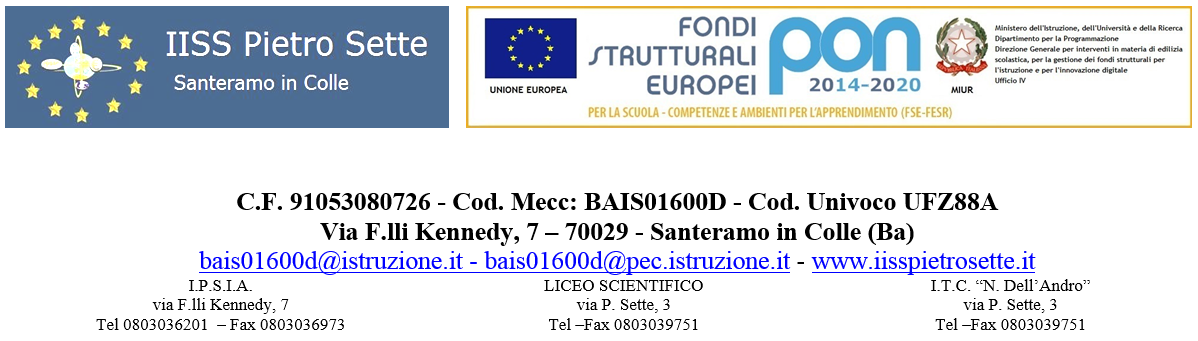 PROGRAMMAZIONE DI RELAZIONI INTERNAZIONALIISTITUTO: I.I.S.S. “PIETRO SETTE”                      ANNO SCOLASTICO 2023/2024INDIRIZZO: RIMCLASSE: IV  SEZIONE: ADISCIPLINA: RELAZIONI  INTERNAZIONALIDOCENTE : Rosanna ClementeQUADRO ORARIO (N. ore settimanali nella classe): 2FINALITA’ DELL’INDIRIZZO La disciplina “Relazioni Internazionali” concorre a far conseguire allo studente i seguenti risultati di apprendimento relativi al profilo educativo, culturale e professionale: analizzare la realtà dei fatti concreti della vita quotidiana ed elaborare generalizzazioni che aiutino a spiegare i comportamenti individuali e collettivi in chiave economica; riconoscere la varietà dello sviluppo storico delle forme economiche, sociali e istituzionali attraverso le categorie di sintesi fornite dall’economia e dal diritto; riconoscere l'interdipendenza tra fenomeni economici, sociali, istituzionali, culturali e la loro dimensione locale/globale; analizzare, con l'ausilio di strumenti matematici e informatici, i fenomeni economici e sociali; analizzare i problemi scientifici, etici, giuridici e sociali connessi agli strumenti culturali acquisiti.2. ANALISI DELLA SITUAZIONE DI PARTENZALa classe è formata da 14 studenti, di cui 4 ragazzi e 10 ragazze. La maggior parte degli studenti rispetta le regole scolastiche e di convivenza civile, solo alcune ragazze a volte mostrano segni di insofferenza e risultano particolarmente vivaci ed irrequiete. Per ciò che attiene la disciplina oggetto d’insegnamento, la classe mostra interesse e partecipazione. Dal punto di vista cognitivo, in base alle risultanze dei primi colloqui e degli interventi nel corso delle lezioni, è emersa una situazione di partenza globalmente di livello medio.LIVELLI DI PROFITTO PROVE UTILIZZATE PER LA RILEVAZIONE DEI REQUISITI INIZIALI:Questionari conoscitivi, colloqui con gli alunni, tecniche di osservazione.TEMATICHE PRIMO QUADRIMESTRE 				Tot. ore n. 1Educazione al rispetto e alla valorizzazione del patrimonio culturale e dei beni pubblici comuni Valorizzazione del patrimonio culturale-Art. 9 Cost. interpretazione letterale e logicaStrumenti di lavoro: www.beniculturali.itCompetenzeRispettare e valorizzare il patrimonio culturale dei beni pubblici comuni	TEMATICA SECONDO QUADRIMESTRE 				Tot. ore n. 2 Il lavoro e problematiche connesse Ambiente sicuro- il lavoro nella Costituzione: artt. 1, 4, 35, 36, 37, 39, 40 - il rapporto di lavoro subordinato, aspetti pubblicistici - centro per l’impiego, INPS, amministrazione finanziaria - il rapporto di lavoro subordinato: aspetti privatistici: elementi del rapporto di lavoro, retribuzione, diritti e doveri dei lavoratori, obblighi del datore di lavoro, tipologie di contratto - dallo Statuto dei lavoratori al Jobs ActStrumenti di lavoro: https://www.gazzettaufficiale.it/eli/id/1970/05/27/070U300/sgCompetenzeEssere consapevoli del valore e delle regole della vita democratica anche attraverso l’approfondimento degli elementi fondamentali del diritto cha la regolano, con particolare riferimento al diritto del lavoro.STANDARD MINIMI DI APPRENDIMENTO IN TERMINI DI SAPERE E DI SAPER FARE, CONCORDATI NELLE RIUNIONI DI COORDINAMENTO DISCIPLINARE, DA RAGGIUNGERE AL TERMINE DELL'ANNO SCOLASTICORiconoscere l’evoluzione  dei sistemi economici nel tempo fino alle tendenze attualiIndividuare obiettivi e strategie di politica economicaIllustrare il ruolo della politica economica nel perseguimento dell'equilibrio di piena occupazioneDistinguere i diversi tipi di distribuzione del redditoDescrivere il fenomeno inflazionistico e le manovre antinflazionisticheIdentificare i canali attraverso i quali si realizza l'offerta della moneta e le motivazioni della domanda di monetaSaper cogliere i nessi tra le grandezze economiche monetarie e quelle realiSaper prevedere le conseguenze sull'economia di certe manovre di politica monetaria e creditiziaConoscere il sistema creditizio e finanziarioIndividuare i fattori che determinano la crescita economicaIllustrare gli sforzi intrapresi dalla comunità internazionale per fronteggiare il problema ambientaleDescrivere le cause del sottosviluppoCOMPETENZE TRASVERSALISapersi relazionare con il gruppo e saper comunicareCollaborare e partecipare attivamenteRispettare le consegneAgire in modo responsabile sia a livello individuale che di gruppo;Organizzare il proprio apprendimento mediante gestione efficace del tempo, delle informazioni e delle fonti disponibili; Acquisire e/o potenziare autonomia operativaReperire informazioni da varie fonti e interpretarle criticamente; Comunicare le conoscenze anche mediante supporti cartacei e multimediali;Interagire in gruppo, rispettando i diversi punti di vista e  gestire situazioni conflittuali;Acquisire capacità autovalutativa e intervenire per le necessarie correzioni.L'impostazione didattica di questo insegnamento si configura come un percorso che:motiva allo studio della disciplina partendo dall'interesse dell'alunno per i problemi del contemporaneo e della vita associata;prende lo spunto da situazioni che rientrano nell'esperienza individuale, familiare e sociale dello studente;passa, attraverso approssimazioni successive, da una fase descrittiva del fenomeno a progressive concettualizzazioni e generalizzazioni;risale in seguito a sistemazioni, individuazioni di categorie generali, formulazioni di principi, enunciazioni di tendenze, inquadramenti storici complessivi;applica i principi ricavati a situazioni nuove rispetto a quelle di partenza;utilizza al massimo documenti e testi originali da affiancare ai manuali;valorizza l'aspetto problematico ed il dibattito socio-culturale e politico sempre in atto rispetto alle discipline trattate.Santeramo in Colle, lì 17.11.2023                                                     Il docente      Rosanna ClementeDISCIPLINAD’INSEGNAMENTOLIVELLO BASSO(voti inferiori alla sufficienza)_______________________N. Alunni : 4LIVELLO MEDIO (voti 6-7)___________________N. Alunni:4LIVELLO ALTO (voti 8-9-10)_________________N. Alunni:6OBIETTIVI COGNITIVO – FORMATIVI DISCIPLINARIGli obiettivi, articolati in Competenze, Abilità, Conoscenze, sono elaborati in sede di dipartimento e qui riportati in allegato.MODULO N. 1MateriaClasseMODULO N. 1Relazioni Internazionali4ARimTITOLO: IL SOGGETTO ECONOMICO PUBBLICOTITOLO: IL SOGGETTO ECONOMICO PUBBLICOTITOLO: IL SOGGETTO ECONOMICO PUBBLICOTITOLO: IL SOGGETTO ECONOMICO PUBBLICOTITOLO: IL SOGGETTO ECONOMICO PUBBLICOTITOLO: IL SOGGETTO ECONOMICO PUBBLICOPERIODO/DURATASettembre / DicembreMETODOLOGIALezione frontaleLezione dialogataLavori di gruppoRisoluzione di problemi RicercheStudio dei casiMETODOLOGIALezione frontaleLezione dialogataLavori di gruppoRisoluzione di problemi RicercheStudio dei casiSTRUMENTILibri di testoAppunti delle lezioni Fotocopie Ricerche su Internet Codice civile e altre fontinormativeVideoproiettore/LIMSTRUMENTILibri di testoAppunti delle lezioni Fotocopie Ricerche su Internet Codice civile e altre fontinormativeVideoproiettore/LIMVERIFICHEInterrogazioni oraliTest strutturato e semistrutturatoPERIODO/DURATAMETODOLOGIAMETODOLOGIASTRUMENTISTRUMENTIVERIFICHECompetenzeCompetenzeAbilità/CapacitàAbilità/CapacitàConoscenzeConoscenze-Riconoscere ed interpretare i diversi interventi effettuati dal soggetto pubblico nel sistema economico e gli effetti microeconomici e macroeconomici che ne derivano .-Riconoscere ed interpretare i diversi interventi effettuati dal soggetto pubblico nel sistema economico e gli effetti microeconomici e macroeconomici che ne derivano .-Individuare obiettivi e strategie di politica economica; -Riconoscere i vari impieghi del reddito nazionale con le principali teorie sul consumo e sugli investimenti;-Distinguere i concetti di prodotto e reddito nazionale;-Illustrare il ruolo della politica economica nel perseguimento dell'equilibrio di piena occupazione;-Distinguere i diversi tipi di distribuzione del reddito.-Individuare obiettivi e strategie di politica economica; -Riconoscere i vari impieghi del reddito nazionale con le principali teorie sul consumo e sugli investimenti;-Distinguere i concetti di prodotto e reddito nazionale;-Illustrare il ruolo della politica economica nel perseguimento dell'equilibrio di piena occupazione;-Distinguere i diversi tipi di distribuzione del reddito.U.D. 1: La dimensione macroeconomica-Intervento pubblico nell’economia-La politica economica-Lo Stato sociale-La contabilità nazionaleU.D.2:Prodotto e reddito nazionale-Il prodotto nazionale e prodotto  interno-Il reddito nazionale-Il bilancio economico nazionale-I consumi e gli investimentiU.D. 3:L'equilibrio del reddito nazionale-Equilibrio di piena occupazione e la teoria keynesiana-La domanda aggregata e la piena occupazione-La politica economica e la piena occupazioneU.D. 4: La distribuzione del reddito-Il problema distributivo-La distribuzione funzionale personale e territoriale U.D. 1: La dimensione macroeconomica-Intervento pubblico nell’economia-La politica economica-Lo Stato sociale-La contabilità nazionaleU.D.2:Prodotto e reddito nazionale-Il prodotto nazionale e prodotto  interno-Il reddito nazionale-Il bilancio economico nazionale-I consumi e gli investimentiU.D. 3:L'equilibrio del reddito nazionale-Equilibrio di piena occupazione e la teoria keynesiana-La domanda aggregata e la piena occupazione-La politica economica e la piena occupazioneU.D. 4: La distribuzione del reddito-Il problema distributivo-La distribuzione funzionale personale e territoriale MODULO N. 2MateriaClasseMODULO N. 2Relazioni Internazionali4ARimTITOLO: IL SISTEMA MONETARIO E FINANZIARIOTITOLO: IL SISTEMA MONETARIO E FINANZIARIOTITOLO: IL SISTEMA MONETARIO E FINANZIARIOTITOLO: IL SISTEMA MONETARIO E FINANZIARIOTITOLO: IL SISTEMA MONETARIO E FINANZIARIOTITOLO: IL SISTEMA MONETARIO E FINANZIARIOPERIODO/DURATAGennaio / MarzoMETODOLOGIALezione frontaleLezione dialogataLavori di gruppoRisoluzione di problemi RicercheStudio dei casiMETODOLOGIALezione frontaleLezione dialogataLavori di gruppoRisoluzione di problemi RicercheStudio dei casiSTRUMENTILibri di testoAppunti delle lezioni Fotocopie Ricerche su Internet Codice civile e altre fontinormativeVideoproiettore/LIMSTRUMENTILibri di testoAppunti delle lezioni Fotocopie Ricerche su Internet Codice civile e altre fontinormativeVideoproiettore/LIMVERIFICHEInterrogazioni oraliTest strutturato e semistrutturatoPERIODO/DURATAMETODOLOGIAMETODOLOGIASTRUMENTISTRUMENTIVERIFICHECompetenzeCompetenzeAbilità/CapacitàAbilità/CapacitàConoscenzeConoscenze-Riconoscere e interpretare i macrofenomeni economici monetari e finanziari cogliendone le ripercussioni sulle grandezze economiche reali;-Orientarsi nel sistema creditizio e finanziario;-Riconoscere le cause e gli effetti dell'inflazione le varie politiche economiche antinflazionistiche ;-Riconoscere e interpretare i macrofenomeni economici monetari e finanziari cogliendone le ripercussioni sulle grandezze economiche reali;-Orientarsi nel sistema creditizio e finanziario;-Riconoscere le cause e gli effetti dell'inflazione le varie politiche economiche antinflazionistiche ;-Identificare i canali attraverso i quali si realizza l'offerta della moneta e le motivazioni della domanda di moneta-Riconoscere i nessi tra potere di acquisto della moneta e quantità di moneta circolante alla luce delle differenti teorie economiche-Saper cogliere i nessi tra le grandezze economiche monetarie e quelle reali-Descrivere le manovre antinflazionistiche-Interpretare nei quotidiani e nelle riviste specializzate la portata dei fenomeni monetari e creditizi-Saper prevedere le conseguenze sull'economia di certe manovre di politica monetaria e creditizia ;-Saper interpretare nelle pagine economiche dei quotidiani i dati salienti del mercato finanziario;-Identificare i canali attraverso i quali si realizza l'offerta della moneta e le motivazioni della domanda di moneta-Riconoscere i nessi tra potere di acquisto della moneta e quantità di moneta circolante alla luce delle differenti teorie economiche-Saper cogliere i nessi tra le grandezze economiche monetarie e quelle reali-Descrivere le manovre antinflazionistiche-Interpretare nei quotidiani e nelle riviste specializzate la portata dei fenomeni monetari e creditizi-Saper prevedere le conseguenze sull'economia di certe manovre di politica monetaria e creditizia ;-Saper interpretare nelle pagine economiche dei quotidiani i dati salienti del mercato finanziario;U.D. 1:La Moneta-Funzioni e tipi di moneta-L'offerta di moneta e il moltiplicatore dei depositi-La domanda di moneta e il suo valore-L’inflazione: concetto, misura, cause, effetti e rimediU.D. 2:Il sistema creditizio e bancario-Il credito e le banche-Le caratteristiche del sistema bancario italiano-La Banca d'Italia-La politica monetaria e creditizia europeaU.D. 3: La borsa valori -Il mercato finanziario e la borsa-Gli strumenti finanziari-Le quotazioni dei titoliU.D. 1:La Moneta-Funzioni e tipi di moneta-L'offerta di moneta e il moltiplicatore dei depositi-La domanda di moneta e il suo valore-L’inflazione: concetto, misura, cause, effetti e rimediU.D. 2:Il sistema creditizio e bancario-Il credito e le banche-Le caratteristiche del sistema bancario italiano-La Banca d'Italia-La politica monetaria e creditizia europeaU.D. 3: La borsa valori -Il mercato finanziario e la borsa-Gli strumenti finanziari-Le quotazioni dei titoliMODULO N. 3MateriaClasseMODULO N. 3Relazioni Internazionali4ARimTITOLO: LO SVILUPPO DEL SISTEMA ECONOMICOTITOLO: LO SVILUPPO DEL SISTEMA ECONOMICOTITOLO: LO SVILUPPO DEL SISTEMA ECONOMICOTITOLO: LO SVILUPPO DEL SISTEMA ECONOMICOTITOLO: LO SVILUPPO DEL SISTEMA ECONOMICOTITOLO: LO SVILUPPO DEL SISTEMA ECONOMICOPERIODO/DURATAAprile / MaggioMETODOLOGIALezione frontaleLezione dialogataLavori di gruppoRisoluzione di problemi RicercheStudio dei casiMETODOLOGIALezione frontaleLezione dialogataLavori di gruppoRisoluzione di problemi RicercheStudio dei casiSTRUMENTILibri di testoAppunti delle lezioni Fotocopie Ricerche su Internet Codice civile e altre fontinormativeVideoproiettore/LIMSTRUMENTILibri di testoAppunti delle lezioni Fotocopie Ricerche su Internet Codice civile e altre fontinormativeVideoproiettore/LIMVERIFICHEInterrogazioni oraliTest strutturato e semistrutturatoCompetenzeCompetenzeAbilità/CapacitàAbilità/CapacitàConoscenzeConoscenze-Riconoscere ed interpretare i processi economici di crescita e di sviluppo dei sistemi economici, cogliendone gli aspetti critici e le varie problematiche sotto diversi profili economici, sociali e ambientali.-Riconoscere ed interpretare i processi economici di crescita e di sviluppo dei sistemi economici, cogliendone gli aspetti critici e le varie problematiche sotto diversi profili economici, sociali e ambientali.-Riconoscere le differenze tra i vari criteri di misurazione dello sviluppo;-Identificare i fattori determinanti della crescita economica;-Illustrare gli sforzi intrapresi dalla comunità internazionale per fronteggiare il problema ambientale;-Descrivere i principali problemi dei paesi sottosviluppati .-Riconoscere le differenze tra i vari criteri di misurazione dello sviluppo;-Identificare i fattori determinanti della crescita economica;-Illustrare gli sforzi intrapresi dalla comunità internazionale per fronteggiare il problema ambientale;-Descrivere i principali problemi dei paesi sottosviluppati .U.D. 1:Crescita e sviluppo del sistema economico-La crescita e lo sviluppo economico;-I fattori che determinano la crescita economica;-I problemi dello sviluppo-Lo sviluppo sostenibile-Il sottosviluppoU.D.2:Le problematiche connesse allo sviluppo-Le fluttuazioni cicliche-Le teorie sulle cause del ciclo economico-La politica economica anticiclicaU.D. 1:Crescita e sviluppo del sistema economico-La crescita e lo sviluppo economico;-I fattori che determinano la crescita economica;-I problemi dello sviluppo-Lo sviluppo sostenibile-Il sottosviluppoU.D.2:Le problematiche connesse allo sviluppo-Le fluttuazioni cicliche-Le teorie sulle cause del ciclo economico-La politica economica anticiclicaMODULO di EDUCAZIONE CIVICAMateriaClasseMODULO di EDUCAZIONE CIVICAEducazione civica4ARimCONTENUTI DISCIPLINARI MINIMIStabiliti dal Dipartimento per le classi III, IV e V5 .METODOLOGIE5 .METODOLOGIE5 .METODOLOGIE5 .METODOLOGIEXLezione frontale(presentazione di contenuti e dimostrazioni logiche)XCooperative learning(lavoro collettivo guidato o autonomo)XLezione interattiva (discussioni sui libri o a tema, interrogazioni collettive)XProblem solving (definizione collettiva)XLezione multimediale(utilizzo della LIM, di PPT, di audio video)XAttività di laboratorio(esperienza individuale o di gruppo)XLezione / applicazioneXEsercitazioni praticheXLettura e analisi diretta dei testi Altro ______________________________6.MEZZI, STRUMENTI, SPAZI6.MEZZI, STRUMENTI, SPAZI6.MEZZI, STRUMENTI, SPAZI6.MEZZI, STRUMENTI, SPAZI6.MEZZI, STRUMENTI, SPAZI6.MEZZI, STRUMENTI, SPAZIXLibri di testoRegistratore CineforumAltri libri Lettore DVDMostre XDispense, schemiXComputer XVisite guidateDettatura di appunti Laboratorio di______________StageXVideoproiettore/LIMBiblioteca Altro___________________7.TIPOLOGIA DI VERIFICHE7.TIPOLOGIA DI VERIFICHE7.TIPOLOGIA DI VERIFICHE7.TIPOLOGIA DI VERIFICHEAnalisi del testoSaggio breve XRisoluzione di problemiArticolo di giornaleXProva grafica / praticaTema di argomento storico /attualitàXInterrogazioneProve di laboratorioAltro________________ 8.CRITERI DI VALUTAZIONE8.CRITERI DI VALUTAZIONE8.CRITERI DI VALUTAZIONE8.CRITERI DI VALUTAZIONEPer la valutazione saranno adottati i criteri stabiliti dal POF d’Istituto e le griglie elaborate dal Dipartimento ed allegate alla presente programmazione. La valutazione terrà conto di:Per la valutazione saranno adottati i criteri stabiliti dal POF d’Istituto e le griglie elaborate dal Dipartimento ed allegate alla presente programmazione. La valutazione terrà conto di:Per la valutazione saranno adottati i criteri stabiliti dal POF d’Istituto e le griglie elaborate dal Dipartimento ed allegate alla presente programmazione. La valutazione terrà conto di:Per la valutazione saranno adottati i criteri stabiliti dal POF d’Istituto e le griglie elaborate dal Dipartimento ed allegate alla presente programmazione. La valutazione terrà conto di:XLivello individuale di acquisizione di conoscenze XImpegnoXLivello individuale di acquisizione di abilità e competenzeXPartecipazioneXProgressi compiuti rispetto al livello di partenzaXFrequenzaXInteresseXComportamentoOSSERVAZIONI//